	انتهت الاسئلة 	وفقكم الله ,,,,,,,GOOD LUCKالمملكة العربية السعودية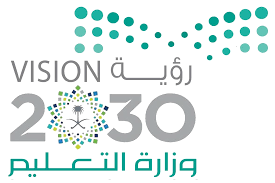 اسم الطالب/ه .........................وزارة التعليمرقم الجلوس : .........................إدارة التعليم بمنطقةالمادة : انجليزي    مكتب التعليمالزمن : ساعة ونصفمدرسة :الصف : الرابع                فصل (     )اسم المصحح / ه:التوقيع  :الدرجة رقما :اسم المراجع / ه  :التوقيع  : الدرجة كتابة :نموذج إجابة Model Answer   نموذج إجابة اختبار نهاية الفصل الدراسي الثالث للعام الدراسي 1443– لغة انجليزية –– للصف الرابع ابتدائينموذج إجابة Model Answer   نموذج إجابة اختبار نهاية الفصل الدراسي الثالث للعام الدراسي 1443– لغة انجليزية –– للصف الرابع ابتدائينموذج إجابة Model Answer   نموذج إجابة اختبار نهاية الفصل الدراسي الثالث للعام الدراسي 1443– لغة انجليزية –– للصف الرابع ابتدائيGeneral questions                                                  ANSWERGeneral questions                                                  ANSWERGeneral questions                                                  ANSWERGeneral questions                                                  ANSWERany suitable answerany suitable answerWhat is the weather like today  ?1QYes, I am    or  No, I am notYes, I am    or  No, I am notAre you happy   ?Q2any  dayany  dayWhat day do you like ?Q3Yes, I do or No, I don't / any suitable answerYes, I do or No, I don't / any suitable answerDo you have a pet  ?  Q4Controlled writing                                                  	                                                       matchControlled writing                                                  	                                                       matchControlled writing                                                  	                                                       matchControlled writing                                                  	                                                       matchU6Sunday, ______, Tuesday   5name7The capital letter of ( u )  is _____6Monday5This is his parrot. His _____is Tim .7REARRANGEREARRANGEREARRANGEREARRANGEWhat is the matter?What is the matter?matter – What – the – is - ?8I like Tuesday .I like Tuesday .like – I – Tuesday . 9Grammar                                                         CHOOSE                                                                  Grammar                                                         CHOOSE                                                                  Grammar                                                         CHOOSE                                                                  Grammar                                                         CHOOSE                                                                  I ___ a fish .Q11There are 13 ____Q10IsAeggAhave BeggsBamCbookC____ he hungry?Q13Do you have a pet?Q12IsANo, I don't AAreBYes, I am  BAmCNo, I am not C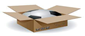 The ball is ___the box.                   Q15___ old is Nora ?Q14inAWhatAonBHow  BunderCWhereCvocabulary                                                        	   	 matchvocabulary                                                        	   	 matchvocabulary                                                        	   	 matchvocabulary                                                        	   	 match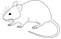 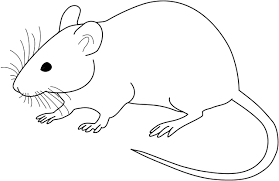 21Turtle16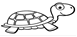 16Tweet , tweet17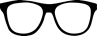 19happy18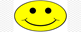 18glasses19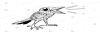 17scared20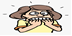 20mouse21Orthography                                                                                match                                                                                                                    Orthography                                                                                match                                                                                                                    Orthography                                                                                match                                                                                                                    Orthography                                                                                match                                                                                                                    u23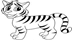 	 tiger	22v24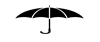 umbrella23ch25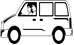 			van24t22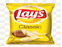 chips25Reading                                                                 		match                                  Reading                                                                 		match                                  Reading                                                                 		match                                  Reading                                                                 		match                                  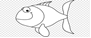 30The sound of cow is called Moo, moo26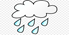 29The farmer has a horse.27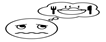 28I am hungry  .28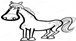 27It's rainy today .29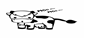 26I have a fish.30